                                                                 г.Таганрог, ул. Петровская, 83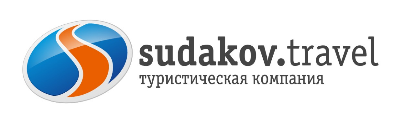  (8634) 329-879www.sudakov.travel e-mail: sale@sudakov.travelРостовская Государственная Филармония.Эстрадно-джазовый оркестр имени Кима Назаретова «Легенды мирового джаза».                                                                      28 апреля 2024 г. 
 В стоимость входит:Проезд комфортабельным автобусом Таганрог – Ростов-на-Дону - ТаганрогВходные билеты. Подробное описание:Отъезд из Таганрога в 15.00 Автовокзал (пл. Восстания,11)18.00 «Легенды мирового джаза».Эстрадно-джазовый оркестр имени Кима НазаретоваВ программе:30 апреля мир отмечает международный день джаза. Джаз - это волнующие ритмы, приятная живая музыка, которая непрерывно развивается и движется.Песни из репертуара Ф.Синатры, Т.Беннета, Н.Кинг Коула, М.Бубле Солисты:Анастасия Катаева, Евгений Пирогов, Анжелика Бердникова, Анастасия Бондарь, Андрей Бердников(гитара)Билеты партер 16 ряд (2200 руб) и Балкон 2 ряд (2300 руб)Отъезд в 20.30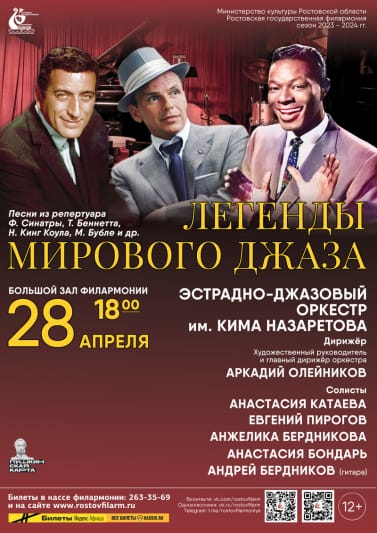 